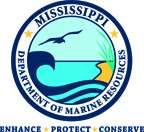 Mississippi Department of Marine ResourcesContact: procurement@dmr.ms.govREQUEST FOR APPLICATIONSMarine Patrol ManagerIntroductionThe Department of Marine Resources (MDMR) is currently seeking one contract worker for the Office of Marine Patrol.  The MDMR manages all marine life, public trust wetlands, adjacent uplands, and waterfront areas to provide for the balanced commercial, recreational, educational, and economic uses of these resources consistent with environmental concerns and social changes.   Scope of Work/Job Duties		The contract worker will assist the Chief of Marine Patrol in a managerial position;  Provide procedures to structure Marine Patrol Department for processing problematic and difficult employees as well as a reward system for exceptional employees;  Prepare recommendations to improve efficiency, maximize agency effectiveness, strengthen public transparency and ensure operational integrity;  Represent the agency at meetings with members of the Legislature, special interest groups, state, regional and national entities who may have programmatic impact on agency programs; Direct budgeting and accounting activities as well as developing budget requests;  Provide leadership in developing new and innovative programmatic initiatives including Accreditation as well as all aspects of Marine Patrol administration;  Additional duties include, but are not limited to:  Responsible for empowering division directors and other personnel in the management and administration of their respective programmatic areas; participate in the strategic planning for the Office of Marine Patrol; as well as plan, direct and coordinate the Performance Development System; andOther duties as assigned by the Chief of Marine Patrol.  Minimum QualificationsThe minimum qualifications which the MDMR is seeking for these position include:Education:  Bachelor’ Degree from an accredited four year college or university; and,Experience:  Fifteen (15) years of law enforcement experience; served as a command staff member for  law enforcement; must have experience with handling internal disciplinary problems involving employees; experience managing multiple, concurrent projects; and, conducted internal audits. Skills:  Ability to use Microsoft Excel, Outlook, PowerPoint and Word. Substitution Statement: Graduation from a standard four-year high school or equivalent (GED or High School Equivalency Diploma); twenty (20) years of law enforcement experience; and, a graduate of the Federal Bureau of Investigation (FBI) National Academy or the Southern Police Institute (SPI). Other:  Possess skills in conflict resolution; problem solving; analytical and critical thinking; strong communication skills both written and verbal; and, possess a strong ability for strategic planning.  Must possess a valid Mississippi driver’s license or driver’s license from another state (Mississippi residents must have a Mississippi driver’s license).  MDMR will verify the driver’s license.Compensation and Hours WorkedThis position pays $38.00 per hour, with an expected 20 hours per week. MDMR will withhold FICA/Medicare, and federal and state withholding taxes.  MDMR will pay the required employer contribution for FICA/Medicare, as well as the required PERS contribution if the contract worker is a PERS retiree. Instructions for ApplyingComplete and sign the attached Application (all requested information must be completed).Attach your resume describing your education and prior work history, including relevant work experience.Attach a list of at least three references (name and current contact information). References familiar with your job performance skills are preferable.  If MDMR is unable to contact your references based upon the contact information you provide, your application may be rejected.You may submit your application packet (all of the above) in one of three ways:Via email to procurement@dmr.ms.gov;Via U.S. mail, postage prepaid, to:Michelle Williams, Sr. Contract Analyst, Mississippi Department of Marine Resources, 1141 Bayview Avenue, 6th Floor, Biloxi, MS  39530; or,Via hand delivery to Michelle Williams at the above address.The deadline for receiving applications is May 31, 2018 at 10:00 a.m.  Late applications will not be accepted.You may be required to interview in person at MDMR in Biloxi, Mississippi, or by telephone.Questions/Requests for ClarificationAll questions and requests for clarification must be submitted by email to:Michelle Williams, Sr. Contract Analyst procurement@dmr.ms.govThe MDMR will not be bound by any verbal or written information that is not specified within this Request for Applications unless issued in writing by the contact person.Equal Opportunity StatementMDMR will select the candidate for these services without regard to political affiliation, race, color, handicap, genetic information, religion, national origin, sex, religious creed, age, or disability.  